CONARQ: 134Nestes termos, peço regularização.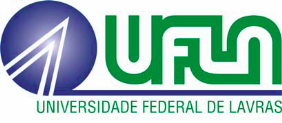 UNIVERSIDADE FEDERAL DE LAVRASPRÓ-REITORIA DE GRADUAÇÃODiretoria de Planejamento e Gestão Acadêmica(35) 3829.1113 – prg@prg.ufla.brProcesso:JUSTIFICATIVA DE AUSÊNCIA (CALOURO)RequerenteRequerenteNome:Nome:Matrícula:Curso:Titulação:(   ) Bacharelado (   ) LicenciaturaModalidade:(   ) Presencial (   ) A distânciaTel./Cel.: E-mail: RequerimentoSolicito o não desligamento da universidade, conforme justificativa e documentação comprobatória em anexo, por estar ausente na(s):(    ) Recepção de calouros, no(s) dia(s): (    ) Duas primeiras semanas letivas;Conforme exigência prevista nos parágrafos 1º e 2º do artigo 49 da Resolução CEPE 042/2007. Lavras, ___ de ______________ de _______.____________________________________Assinatura do discentePara uso da DPGAPara uso da DPGAPara uso da DPGAPara uso da DRCAPara uso da DRCAPara uso da DRCAPara uso da DRCARecebido por: Recebido por: Data:      Data:      Data:      UNIVERSIDADE FEDERAL DE LAVRASPRÓ-REITORIA DE GRADUAÇÃODiretoria de Planejamento e Gestão Acadêmica(35) 3829.1113 – prg@prg.ufla.brUNIVERSIDADE FEDERAL DE LAVRASPRÓ-REITORIA DE GRADUAÇÃODiretoria de Planejamento e Gestão Acadêmica(35) 3829.1113 – prg@prg.ufla.brUNIVERSIDADE FEDERAL DE LAVRASPRÓ-REITORIA DE GRADUAÇÃODiretoria de Planejamento e Gestão Acadêmica(35) 3829.1113 – prg@prg.ufla.brAtenção:Anexe documentação comprobatório. Atenção:Anexe documentação comprobatório. Justificativa: